運動學程專任運動教練資料-學程網頁製作用請附上一張照片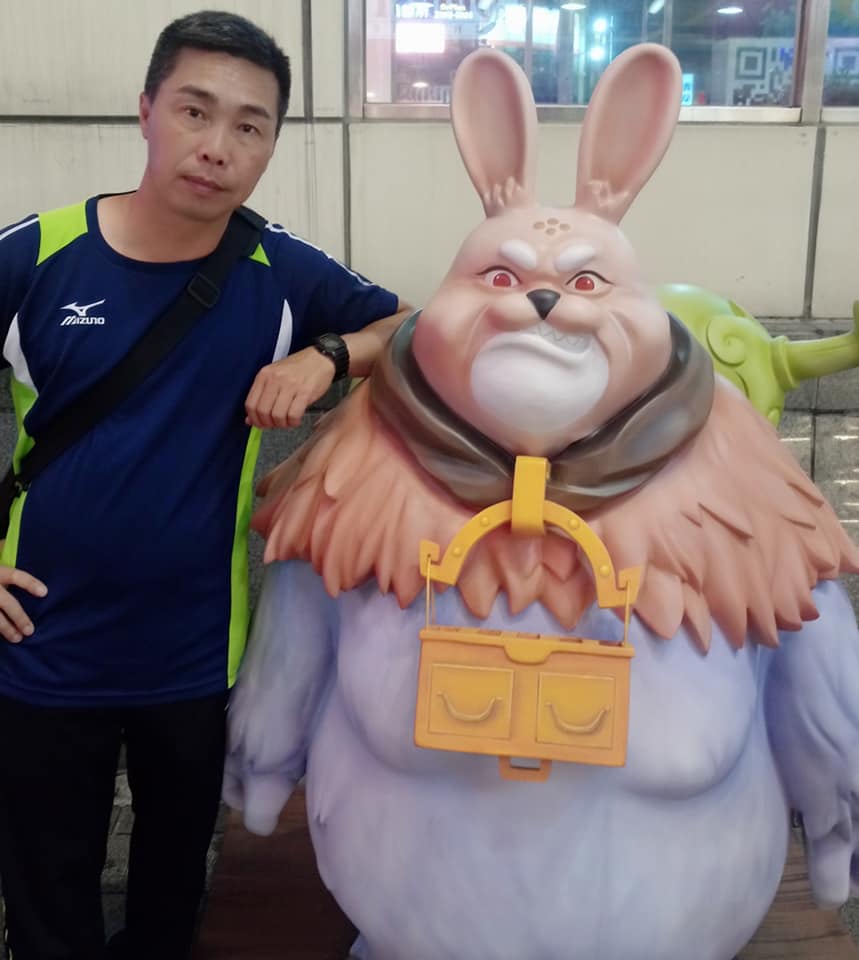 (活潑一點的生活照)要附上網頁的電話05-2721001#2993EMAILJack51314200@nhu.edu.tw請附上一張照片(活潑一點的生活照)要附上網頁的學歷南華大學企業管理系專長排球、壘球請附上一張照片(活潑一點的生活照)要附上網頁的經歷嘉義縣慢速壘球委員會裁判、中華民國學生棒球聯盟裁判南華大學排球校代表隊教練嘉義縣慢速壘球委員會裁判、中華民國學生棒球聯盟裁判南華大學排球校代表隊教練嘉義縣慢速壘球委員會裁判、中華民國學生棒球聯盟裁判南華大學排球校代表隊教練請附上一張照片(活潑一點的生活照)要附上網頁的授課科目排球/棒壘球排球/棒壘球排球/棒壘球請附上一張照片(活潑一點的生活照)要附上網頁的專業證照中華民國棒球C級裁判、中華民國慢速壘球B級裁判中華民國慢速壘球C級裁判、中華民國排球C級教練中華民國棒球C級裁判、中華民國慢速壘球B級裁判中華民國慢速壘球C級裁判、中華民國排球C級教練中華民國棒球C級裁判、中華民國慢速壘球B級裁判中華民國慢速壘球C級裁判、中華民國排球C級教練請附上一張照片(活潑一點的生活照)要附上網頁的論文請附上一張照片(活潑一點的生活照)要附上網頁的期刊或研討會論文黃健安期刊或研討會論文